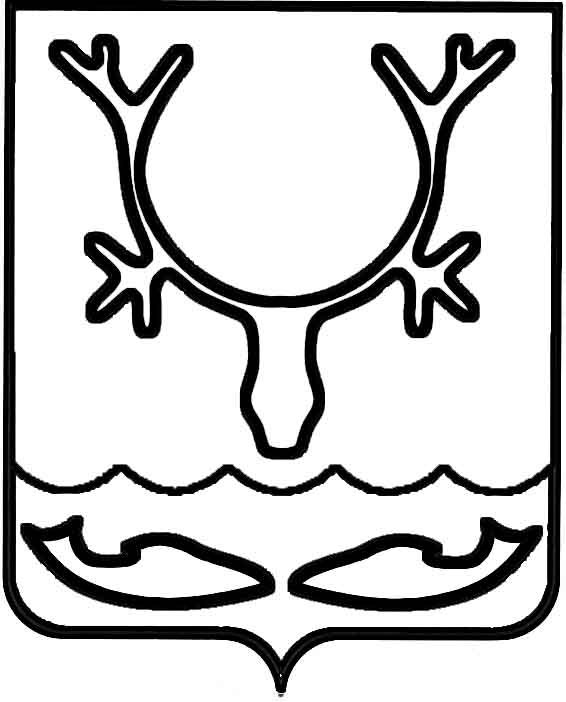 Администрация МО "Городской округ "Город Нарьян-Мар"ПОСТАНОВЛЕНИЕот “____” __________________ № ____________		г. Нарьян-МарО внесении изменений в муниципальную программу муниципального образования "Городской округ "Город Нарьян-Мар" "Образование" В соответствии с положениями Бюджетного кодекса Российской Федерации, постановлениями Администрации муниципального образования "Городской округ "Город Нарьян-Мар" от 30.07.2013 № 1496 "Об утверждении порядка разработки, реализации и оценки эффективности муниципальных программ муниципального образования "Городской округ "Город Нарьян-Мар", от 10.09.2013 № 1775                    "Об утверждении Перечня муниципальных программ муниципального образования "Городской округ "Город Нарьян-Мар", в соответствии с решением Совета городского округа "Город Нарьян-Мар" от 27.03.2014 № 664-р "О внесении изменений в Решение "О бюджете МО "Городской округ "Город Нарьян-Мар"               на 2014 год и на плановый период 2015 и 2016 годов" Администрация МО "Городской округ "Город Нарьян-Мар"П О С Т А Н О В Л Я Е Т:Внести в муниципальную программу муниципального образования "Городской округ "Город Нарьян-Мар" "Образование", утвержденную постановлением Администрации МО "Городской округ "Город Нарьян-Мар"                 от 12.11.2013 № 2419 (далее – Программа), изменения (Приложение).Настоящее постановление вступает в силу со дня его официального опубликования.Приложениек постановлению Администрации МО "Городской округ "Город Нарьян-Мар"от 30.04.2014 № 1235Изменения в муниципальную программу муниципального образования"Городской округ "Город Нарьян-Мар""Образование"Паспорт муниципальной программы муниципального образования "Городской округ "Город Нарьян-Мар" "Образование" (далее – Программа) изложить в следующей редакции:"Паспортмуниципальной программы МО "Городской округ "Город Нарьян-Мар"                                 "Образование""Текстовую часть Программы изложить в следующей редакции:"1.Общая характеристика сферы реализации программыМуниципальная программа муниципального образования "Городской округ "Город Нарьян-Мар" "Образование" 2014-2016 годы (далее – программа) разработана в целях повышения доступности, качества и эффективности образования в городе Нарьян-Маре с учетом запросов личности, общества и государства. Программа подготовлена в соответствии с положениями Федеральной целевой программы развития образования на 2011 – 2015 годы, утвержденной постановлением Правительства Российской Федерации от 07 февраля 2011 года            № 61, планом мероприятий ("Дорожная карта") "Изменения в отраслях социальной сферы, направленные на повышение эффективности образования и науки                             в Ненецком автономном округе на 2013-2018 годы", утвержденным постановлением Администрации Ненецкого автономного округа от 30.04.2013 № 162-п, постановлением Администрации Ненецкого автономного округа от 13.11.2013                № 411-п "Об утверждении государственной программы Ненецкого автономного округа "Развитие образования в Ненецком автономном округе".2.Цели и задачи программыОсновная цель реализации программы – повышение доступности, качества и эффективности образования в городе Нарьян-Маре с учетом запросов личности, общества и государства.Программа направлена на решение следующих задач:-	обеспечение доступности и качества дошкольного, общего и дополнительного образования детей;-	создание условий для повышения качества и эффективности образования и воспитания, совершенствования учебно-материальной базы образовательных организаций в соответствии с современными требованиями;-	создание условий для выявления, поддержки и развития детей, имеющих успехи в учебной деятельности, в области культуры и искусства, художественного, литературного и технического творчества;-	создание условий для организации отдыха и оздоровления обучающихся общеобразовательных учреждений;-	обеспечение современных условий для получения общедоступного и качественного образования.Решение указанных задач будет осуществляться в рамках следующих подпрограмм:1.	Развитие дошкольного образования детей.2.	Развитие общего образования детей.3.	Развитие дополнительного образования детей.4.	Совершенствование системы предоставления услуг в сфере образования.5.	Одаренные дети.6.	Отдых и оздоровление.7.	Создание современных условий для получения общедоступного качественного образования.Реализация целей программы будет выражаться в количественных показателях и использоваться для оценки результативности реализации программы. Перечень целевых показателей программы и их значение представлены в Приложении 1 к программе.3. Сроки и этапы реализации программы Программа реализуется в сроки с 2014 по 2016 годы. Этапы реализации программы не выделяются. 4. Объемы и источники финансирования программыФинансирование мероприятий программы осуществляется за счет средств областного, окружного и городского бюджетов, а также за счет внебюджетных источников. Объемы бюджетных ассигнований на реализацию программы утверждаются соответственно законом Архангельской области об областном бюджете и решением Совета городского округа "Город Нарьян-Мар" о городском бюджете на очередной финансовый год. Информация о ресурсном обеспечении представлена в Приложении 2                    к программе.Объемы указанных средств являются прогнозными и подлежат ежегодному уточнению в установленном порядке при формировании проектов соответствующих бюджетов на очередной финансовый год.Для выполнения мероприятий, предусмотренных программой, могут привлекаться средства федерального, внебюджетных и иных источников                       в соответствии с законодательством Российской Федерации.Перечень мероприятий программыПеречень программных мероприятий и объемы их финансирования представлены в соответствующих подпрограммах. Ожидаемые результаты реализации программыЭффективность реализации мероприятий программы оценивается исходя                из соотношений позитивных изменений, произошедших в системе образования города вследствие проведения мероприятий по реализации программы.  В результате реализации программы планируется: -	предоставление дошкольного образования всем детям в возрасте от 3               до 7 лет из числа нуждающихся в общедоступном и бесплатном дошкольном образовании на территории МО "Городской округ "Город Нарьян-Мар";-	обеспечение сдачи всеми выпускниками общеобразовательных учреждений муниципального образования "Городской округ "Город Нарьян-Мар" единых государственных экзаменов по русскому языку и математике; -	предоставление услуг дополнительного образования не менее 75% детей           в возрасте от 5 до 18 лет от общего количества детей данной возрастной категории; -	увеличение доли учителей с высшей квалификационной категорией                     от общего количества учителей общеобразовательных учреждений (организаций) муниципального образования "Городской округ "Город Нарьян-Мар" до 32,5%;-	увеличение количества призовых мест до 56 на региональном этапе  Всероссийской олимпиады школьников;-	обеспечение организации отдыха для обучающихся в лагерях дневного пребывания, организованных на базе муниципальных общеобразовательных учреждений, в количестве не менее 670 человек;-	количество построенных объектов;-	количество мест в построенных объектах;-	разработка проектно-сметной документации для строительства зданий образовательных учреждений".Приложение 1 к Программе дополнить строками следующего содержания:""Приложение 2 к Программе изложить в следующей редакции:"Ресурсное обеспечение реализациимуниципальной программы муниципального образования"Городской округ "Город Нарьян-Мар""Образование"Ответственный исполнитель муниципальной программы Управление образования, молодежной политики и спорта Администрации МО "Городской округ "Город Нарьян-Мар""5.	 В Приложении 3 к Программе:5.1.	Слова "Паспорт подпрограммы муниципальной программы МО "Городской округ "Город Нарьян-Мар" заменить словами "Паспорт подпрограммы "Развитие дошкольного образования детей" муниципальной программы МО "Городской округ "Город Нарьян-Мар" "Образование".5.2.	В Паспорте подпрограммы "Развитие дошкольного образования детей"             в табличной части раздел "Объемы и источники финансирования подпрограммы" изложить в следующей редакции:"     "5.3.	Приложение к подпрограмме "Развитие дошкольного образования детей"  изложить в следующей редакции:"Перечень мероприятий муниципальной подпрограммы"Развитие дошкольного образования детей"муниципальной программы МО "Городской округ "Город Нарьян-Мар" "Образование"Ответственный исполнитель муниципальной Подпрограммы: Управление образования, молодежной политики и спортаАдминистрации МО "Городской округ "Город Нарьян-Мар""6.	В Приложении 4 к Программе:6.1.	Слова "Паспорт подпрограммы муниципальной программы МО "Городской округ "Город Нарьян-Мар" заменить словами "Паспорт подпрограммы "Развитие общего образования детей" муниципальной программы МО "Городской округ "Город Нарьян-Мар" "Образование".6.2.	В Паспорте подпрограммы "Развитие общего образования детей"                      в табличной части раздел "Объемы и источники финансирования подпрограммы" изложить в следующей редакции:""Приложение к подпрограмме "Развитие общего образования детей"  изложить в следующей редакции:"Переченьмероприятий муниципальной подпрограммы "Развитие общего образования детей" муниципальной программы МО "Городской округ "Город Нарьян-Мар""Образование"Ответственный исполнитель муниципальной подпрограммы: Управление образования, молодежной политики и спортаАдминистрации МО "Городской округ "Город Нарьян-Мар""7.	В Приложении 5 к Программе:7.1.	Слова "Паспорт подпрограммы муниципальной программы МО "Городской округ "Город Нарьян-Мар" заменить словами: "Паспорт подпрограммы "Развитие дополнительного образования детей" муниципальной программы МО "Городской округ "Город Нарьян-Мар" "Образование".7.2.	В Паспорте подпрограммы "Развитие дополнительного образования детей" в табличной части раздел "Объемы и источники финансирования подпрограммы" изложить в следующей редакции:"        "7.3.	Приложение к подпрограмме "Развитие дополнительного образования детей" изложить в следующей редакции:"Переченьмероприятий муниципальной подпрограммы "Развитие дополнительного образования детей" муниципальной программы МО "Городской округ "Город Нарьян-Мар""Образование" Ответственный исполнитель муниципальной подпрограммы: Управление образования, молодежной политики и спорта Администрации МО "Городской округ "Город Нарьян-Мар""8.	В Приложении 6 к Программе:8.1.	Слова "Паспорт подпрограммы муниципальной программы МО "Городской округ "Город Нарьян-Мар" заменить словами "Паспорт подпрограммы "Совершенствование системы предоставления услуг в сфере образования" муниципальной программы МО "Городской округ "Город Нарьян-Мар" "Образование".8.2.	Приложение к подпрограмме "Совершенствование системы предоставления услуг в сфере образования" изложить в следующей редакции:"Переченьмероприятий муниципальной подпрограммы "Совершенствование системы предоставления услуг в сфере образования " муниципальной программы МО "Городской округ "Город Нарьян-Мар""Образование" Ответственный исполнитель муниципальной подпрограммы: Управление образования, молодежной политики и спорта Администрации МО "Городской округ "Город Нарьян-Мар""9.	В Приложении 7 к Программе:9.1.	Слова "Паспорт подпрограммы муниципальной программы МО "Городской округ "Город Нарьян-Мар" заменить словами "Паспорт подпрограммы "Одаренные дети" муниципальной программы МО "Городской округ "Город Нарьян-Мар" "Образование".9.2.	В Паспорте подпрограммы "Одаренные дети" в табличной части раздел "Участники подпрограммы" изложить в следующей редакции:"      "9.3.	Приложение к подпрограмме "Одаренные дети" изложить в следующей редакции:"Переченьмероприятий муниципальной подпрограммы "Одаренные дети" муниципальной программы МО "Городской округ "Город Нарьян-Мар""Образование" Ответственный исполнитель муниципальной подпрограммы: Управление образования, молодежной политики и спорта Администрации МО "Городской округ "Город Нарьян-Мар""1.10.	В Приложении 8 к Программе:1.10.1.	Слова "Паспорт подпрограммы муниципальной программы МО "Городской округ "Город Нарьян-Мар" заменить словами "Паспорт подпрограммы "Отдых и оздоровление" муниципальной программы МО "Городской округ "Город Нарьян-Мар" "Образование".1.11.	Дополнить Программу Приложением 9 следующего содержания:"Приложение 9к муниципальной программеМО "Городской округ "Город Нарьян-Мар""Образование"Паспортподпрограммы "Создание современных условий для полученияобщедоступного качественного образования" муниципальной программы МО "Городской округ "Город Нарьян-Мар" "Образование"Общая характеристика сферы реализации подпрограммыи прогноз развития сферы в результате реализации подпрограммыПодпрограмма "Создание современных условий для получения общедоступного качественного образования" (далее – подпрограмма).Подпрограмма разработана с учетом указов и поручений Президента РФ, а также постановлений Администрации Ненецкого автономного округа, постановлений Администрации МО "Городской округ "Город Нарьян-Мар".Система образования г. Нарьян-Мара представлена 18 образовательными организациями, из них 5 общеобразовательных школ, 9 образовательных организаций (учреждений), реализующих программу дошкольного образования,                 4 учреждения дополнительного образования. При этом учреждения образования МО "ГО "Город Нарьян-Мар" расположены в 38 зданиях, 5 из которых построены                  в шестидесятые годы, 5 в семидесятые годы, 8 в восьмидесятые годы 20 века. В ряде учреждений изношенность основных фондов (зданий, учреждений, оборудования) составляет более 40%. Имеющаяся сеть образовательных учреждений в целом позволяет удовлетворить право граждан на получение дошкольного, начального общего, основного общего, среднего (полного) общего образования, но не позволяет создать современные условия для получения общедоступного и качественного образования, привлечь для работы в образовательные организации молодые и высококвалифицированные кадры. В ряде школ обучающиеся занимаются в две смены, сохраняется наличие детей до 3-х лет, неустроенных в дошкольные образовательные учреждения. В последние годы остро стоит проблема удовлетворения потребности населения г. Нарьян-Мара в услугах учреждений системы дошкольного образования. В связи с ростом рождаемости и притоком иногородних граждан в г. Нарьян-Мар растет и очередь по устройству детей                в дошкольные учреждения. По состоянию на 1 ноября 2013 года численность детей, состоящих на учете в Управлении образования, молодежной политики и спорта Администрации МО "Городской округ "Город Нарьян-Мар", для определения                 в дошкольные образовательные учреждения составляет 1012 детей.                               В 2013-2014 годы произойдет увеличение выпускников дошкольных образовательных учреждений до 365 детей, в том числе большинство из них                 по Центральному микрорайону города – 697 детей, или 69 % от общего количества детей, для определения в дошкольные образовательные учреждения. По прогнозам, в каждом последующем учебном году планируется значительное увеличение выпускников дошкольных учреждений. Также необходимо учитывать рост рождаемости, объемы нового строительства и приобретения жилья  в городе молодыми семьями из населенных пунктов округа и п. Искателей, что повлечет увеличение численности учащихся еще на 5 процентов. В настоящее время в центральной части города работают три общеобразовательные школы (из них две обучают детей в две смены)- МБОУ "СОШ № 1 г. Нарьян-Мара" (720 чел); МБОУ "СОШ № 3 г. Нарьян-Мара" (300 чел., из них начальная школа 50 чел.); МБОУ "СОШ № 4 г. Нарьян-Мара" (860 чел., из них начальная школа 200 чел.), которые               в свою очередь не смогут принять такое количество первоклассников. На сегодняшний день во вторую смену учится 321 ребенок, что составляет примерно 11% от общего количества обучающихся. Необходимо отметить, что количество учеников, обучающихся во вторую смену, относится к показателям эффективности работы органов местного самоуправления. Количество школьных мест                          в центральном районе города должно соответствовать нормативной обеспеченности в зависимости от демографической структуры населения и обеспечить односменное обучение с соблюдением радиуса доступности. Проблема введения новых мест встает особенно остро. Строительство новой школы планируется начать в районе      ул. Южной ближе к району застройки новых территорий по ул. Авиаторов, что позволит решить вопрос не только организации учебного процесса в одну смену, но и решить вопрос с предоставлением общего образования новому поколению данного микрорайона.В новое здание школы предполагается перевести МБОУ "СОШ № . Нарьян-Мара", так как здание школы построено в 1965 году. Площади учебных кабинетов действующего здания не соответствуют требованиям СанПиН 2.4.2.1178-02 "Гигиенические требования к условиям обучения в образовательных учреждениях".Для решения вышеуказанных проблем необходимо сочетание различных подходов, обеспечивающих программно-целевой метод, использование которого позволит построить новые здания, тем самым создать дополнительные места как                 в дошкольных муниципальных образовательных учреждениях, так и                                в муниципальных общеобразовательных учреждениях, улучшить состояние образовательных организаций, отвечающих современным требованиям.2. Цели и задачи подпрограммыЦелью подпрограммы является создание условий для развития и совершенствования общедоступного и качественного образования, совершенствования учебно-материальной базы образовательных учреждений (организаций) в соответствии с современными требованиями.Для достижения данной цели необходимо решить следующие задачи:- обеспечение современных условий для получения общедоступного и качественного образования;- обеспечение образовательных учреждений (организаций) оборудованием, необходимым для создания современных условий для получения общедоступного и качественного образования.3. Сроки реализации подпрограммы Реализация подпрограммы предусмотрена с 2014 по 2016 годы. Этапы реализации подпрограммы не выделяются.Ресурсное обеспечение подпрограммыФинансирование подпрограммы осуществляется из средств окружного и городского бюджетов.Общий объём финансирования подпрограммы – 4 164,2 тыс. руб., в том числе:средства окружного бюджета- 4 122,5 тыс. руб.;средства городского бюджета- 41,7 тыс. руб.Объём финансирования подпрограммы подлежит ежегодному уточнению при формировании проекта бюджета на соответствующий финансовый год и плановый период.Информация о ресурсном обеспечении представлена в Приложении 2 программы.5. Перечень мероприятий подпрограммыПеречень мероприятий подпрограммы с указанием объемов и источников финансирования представлен в Приложении к подпрограмме 7.Ожидаемые результаты реализации подпрограммыЭффективность реализации подпрограммных мероприятий будет выражаться              в повышении качества и эффективности образования и воспитания                                       в образовательных учреждениях (организациях), совершенствовании учебно-материальной базы образовательных учреждений в соответствии с современными требованиями.Реализация мероприятий подпрограммы позволит:разработать проектно-сметную документацию для строительства школы № 3 на 700 мест по ул. Авиаторов в г. Нарьян-Маре и начать строительство объекта; разработать проектно-сметную документацию для строительства нового корпуса детского сада "Ромашка" и начать строительство объекта;разработать проектно-сметную документацию для строительства детского сада на 220 мест по ул. Авиаторов в г. Нарьян-Маре.Приложениек подпрограмме"Создание современных условий для получения общедоступногокачественного образования"Переченьмероприятий муниципальной подпрограммы "Создание современных условий для получения общедоступного качественного образования " муниципальной программы МО "Городской округ "Город Нарьян-Мар""Образование" Ответственный исполнитель муниципальной подпрограммы: Управление образования, молодежной политики и спорта Администрации МО "Городской округ "Город Нарьян-Мар""3004.20141235Глава МО "Городской округ "Город Нарьян-Мар" Т.В.ФедороваНаименование муниципальной программыМуниципальная программа муниципального образования "Городской округ "Город Нарьян-Мар" "Образование" (далее – программа)Ответственный исполнитель муниципальной программыАдминистрация муниципального образования "Городской округ "Город Нарьян-Мар" (Управление образования, молодежной политики и спорта Администрации МО "Городской округ "Город Нарьян-Мар")Соисполнители муниципальной программы- Управление образования и молодежной политики Ненецкого автономного округа;- муниципальные бюджетные и муниципальные казенные образовательные учреждения (организации);- Управление строительства, ЖКХ и градостроительной деятельности Администрации МО "Городской округ "Город Нарьян-Мар"Участники муниципальной программы-Управление образования, молодежной политики и спорта  Администрации муниципального образования "Городской округ "Город Нарьян-Мар"; -муниципальные бюджетные и муниципальные казенные образовательные учреждения (организации);-муниципальное казенное учреждение "Управление городского хозяйства г. Нарьян-Мара"Подпрограммы муниципальной программы1. Развитие дошкольного образования детей.2. Развитие общего образования детей.3. Развитие дополнительного образования детей.4. Совершенствование системы предоставления услуг                  в сфере образования.5. Одаренные дети.6. Отдых и оздоровление.7. Создание современных условий для получения общедоступного качественного образования. Цели муниципальной программыПовышение доступности, качества и эффективности образования в городе Нарьян-Маре с учетом запросов личности, общества и государства Задачи муниципальной программы - обеспечение доступности и качества дошкольного, общего и дополнительного образования детей;- создание условий для повышения качества и эффективности образования и воспитания, совершенствования учебно-материальной базы образовательных учреждений (организаций) в соответствии с современными требованиями;- создание условий для выявления, поддержки и развития детей, имеющих успехи в учебной деятельности, в области культуры и искусства, художественного, литературного и технического творчества;- создание условий для организации отдыха и оздоровления обучающихся общеобразовательных учреждений (организаций);- обеспечение современных условий для получения общедоступного качественного образованияЦелевые показатели муниципальной программы- доля детей в возрасте от 3 до 7 лет, охваченных услугой дошкольного образования, из числа нуждающихся в данной услуге на территории МО "Городской округ "Город Нарьян-Мар";-доля выпускников муниципальных общеобразовательных учреждений (организаций), сдавших единый государственный экзамен по русскому языку, в общей численности выпускников, сдававших единый государственный экзамен по русскому языку;- доля выпускников муниципальных общеобразовательных учреждений (организаций), сдавших единый государственный экзамен по математике, в общей численности выпускников, сдававших единый государственный экзамен по математике;- доля детей в возрасте от 5 до 18 лет, охваченных образовательными программами дополнительного образования детей, от общего количества детей данной возрастной группы;- доля учителей высшей категории от общего количества учителей общеобразовательных учреждений (организаций) муниципального образования "Городской округ "Город Нарьян-Мар";- количество призовых мест на региональном этапе  Всероссийской олимпиады школьников;- количество обучающихся (воспитанников), отдохнувших  в лагерях дневного пребывания, организованных на базе муниципальных общеобразовательных учреждений;- количество объектов строительства;- количество мест в образовательных учреждениях (организациях)Сроки и этапы реализации муниципальной программыПрограмма реализуется в сроки с 2014 года по 2016 годы. Этапы реализации программы не выделяются.Объемы и источники финансирования муниципальной программыОбщий объем финансирования программы 3 901 839,0 тыс. руб., в том числе по годам:2014 год – 1 263 868,2 тыс. руб.;2015 год – 1 296 154,4 тыс. руб.;2016 год – 1 341 816,4 тыс. руб.;Из них:- за счет средств бюджета Архангельской области (далее – областной бюджет) 1 849 968,5 тыс. руб., в том числе по годам:2014 – 540 624,1 тыс. руб.;2015 – 616 619,2 тыс. руб.;2016 – 692 725,2 тыс. руб.;- за счет средств окружного бюджета 4 122,5 тыс. руб., в том числе по годам: 2014 год – 4 122,5 тыс. руб.;2015 год – 0,0 тыс. руб.;2016 год – 0,0 тыс. руб.;- за счет средств бюджета муниципального образования "Городской округ "Город Нарьян-Мар" (далее – городской бюджет) 1 944 850,5 тыс. руб., в том числе по годам: 2014 год – 685 726,3 тыс. руб.;2015 год – 644 784,1 тыс. руб.;2016 год – 614 340,1 тыс. руб.;- за счет внебюджетной деятельности 102 897,5 тыс. руб.,           в том числе по годам: 2014 год – 33 395,3 тыс. руб.;2015 год – 34 751,1 тыс. руб.;2016 год – 34 751,1 тыс. руб.Ожидаемые результаты реализации муниципальной программы- предоставление дошкольного образования всем детям в возрасте от 3 до 7 лет из числа нуждающихся в общедоступном и бесплатном дошкольном образовании на территории МО "Городской округ "Город Нарьян-Мар";- обеспечение сдачи всеми выпускниками общеобразовательных учреждений муниципального образования "Городской округ "Город Нарьян-Мар" единых государственных экзаменов по русскому языку и математике; - предоставление услуг дополнительного образования не менее 75% детей в возрасте от 5 до 18 лет от общего количества детей данной возрастной группы;- увеличение доли учителей с высшей квалификационной категорией от общего количества учителей общеобразовательных учреждений (организаций) муниципального образования "Городской округ "Город Нарьян-Мар" до 32,5%;- увеличение количества призовых мест до 56                            на региональном этапе Всероссийской олимпиады школьников;- обеспечение организации отдыха для обучающихся                   в лагерях дневного пребывания, организованных на базе муниципальных общеобразовательных учреждений                     в количестве не менее 670 человек;- разработка проектно-сметной документации для строительства зданий образовательных учреждений.  Строительство 3-х объектов учреждений образованияПодпрограмма "Создание современных условий для получения общедоступного качественного образования"Подпрограмма "Создание современных условий для получения общедоступного качественного образования"Подпрограмма "Создание современных условий для получения общедоступного качественного образования"Подпрограмма "Создание современных условий для получения общедоступного качественного образования"Подпрограмма "Создание современных условий для получения общедоступного качественного образования"Подпрограмма "Создание современных условий для получения общедоступного качественного образования"1.Количество построенных объектовединиц00012. Количество мест в построенных объектахединиц0002203.Разработка проектно-сметной документации для строительства зданий образовательных учрежденийединиц0210Наименованиемуниципальнойпрограммы (подпрограммы)Источникфинансиро ванияОценка расходов, тыс. рублейОценка расходов, тыс. рублейОценка расходов, тыс. рублейОценка расходов, тыс. рублейНаименованиемуниципальнойпрограммы (подпрограммы)Источникфинансиро ванияВсего201420152016АБ1234Муниципальная программа      "Образование" всего, в том числе:     3 901 839,01 263 868,21 296 154,41 341 816,4Муниципальная программа      "Образование" городской бюджет       1 944 850,5685 726,3644 784,1614 340,1Муниципальная программа      "Образование" областной бюджет1 849 968,5540 624,1616 619,2692 725,2Муниципальная программа      "Образование" окружной бюджет4 122,54 122,50,00,0Муниципальная программа      "Образование" внебюджетные средства102 897,533 395,334 751,134 751,1Подпрограмма"Развитие дошкольного образования детей"всего, в том числе:1 647 448,2499 929,6571 675,5575 843,1Подпрограмма"Развитие дошкольного образования детей"городской бюджет762 455,7249 911,1270 831,0241 713,6Подпрограмма"Развитие дошкольного образования детей"областной бюджет825 305,3231 793,1280 113,6313 398,6Подпрограмма"Развитие дошкольного образования детей"внебюджетные средства59 687,218 225,420 730,920 730,9Подпрограмма"Развитие общего образования детей"всего, в  том числе:1 575 769,1527 584,2505 626,5542 558,4Подпрограмма"Развитие общего образования детей"городской бюджет515 628,1206 255,8157 630,7151 741,6Подпрограмма"Развитие общего образования детей"областной бюджет1 024 663,2308 831,0336 505,6379 326,6Подпрограмма"Развитие общего образования детей"внебюджетные средства35 477,812 497,411 490,211 490,2Подпрограмма"Развитие дополнительного образования детей"всего, в том числе:621 970,9215 729,5201 294,1204 947,3Подпрограмма"Развитие дополнительного образования детей"городской бюджет614 238,4213 057,0198 764,1202 417,3Подпрограмма"Развитие дополнительного образования детей"внебюджетные средства7732,52672,52530,02530,0Подпрограмма"Совершенствование системы предоставления услуг в сфере образования"всего, в том числе:5 912,61 870,01 969,12 073,5Подпрограмма"Совершенствование системы предоставления услуг в сфере образования"городской бюджет5 912,61 870,01 969,12 073,5Подпрограмма"Одаренные дети"всего, в том числе:    16 814,35 328,45 600,15 885,8Подпрограмма"Одаренные дети"городской бюджет       16 814,35 328,45 600,15 885,8Подпрограмма"Отдых и оздоровление" всего, в том числе:        29 759,79 262,39 989,110 508,3Подпрограмма"Отдых и оздоровление" городской бюджет       29 759,79 262,39 989,110 508,3Подпрограмма"Создание современных условий для получения общедоступного качественного образования "всего, в том числе:4 164,24 164,20,00,0Подпрограмма"Создание современных условий для получения общедоступного качественного образования "окружной бюджет4 122,54 122,50,00,0Подпрограмма"Создание современных условий для получения общедоступного качественного образования "городской бюджет41,741,70,00,0Объемы и источники финансирования подпрограммыОбщий объем финансирования подпрограммы                         1 647 448,2 тыс. рублей, в том числе по годам:2014 год – 499 929,6 тыс. руб.;2015 год – 571 675,5 тыс. руб.;2016 год – 575 843,1 тыс. руб.;Из них:- за счет средств бюджета Архангельской области (далее – областной бюджет) 825 305,3 тыс. руб., в том числе по годам:2014 – 231 793,1 тыс. руб.;2015 – 280 113,6 тыс. руб.;2016 – 313 398,6 тыс. руб.;- за счет средств бюджета МО "Городской округ "Город Нарьян-Мар" (далее – городской бюджет) 762 455,7 тыс. руб., в том числе по годам: 2014 год – 249 911,1 тыс. руб.2015 год – 270 831,0 тыс. руб.2016 год – 241 713,6 тыс. руб.- за счет внебюджетных источников 59 687,2 тыс. руб., в том числе по годам: 2014 год – 18 225,4 тыс. руб.2015 год – 20 730,9 тыс. руб.2016 год – 20 730,9 тыс. руб.Наименование мероприятияИсточник финансированияОбъем финансирования, тыс. руб.Объем финансирования, тыс. руб.Объем финансирования, тыс. руб.Объем финансирования, тыс. руб.Наименование мероприятияИсточник финансированиявсего. ..АБ12341.Обеспечение государственных гарантий прав граждан на получение общедоступного и бесплатного дошкольного образования1.Обеспечение государственных гарантий прав граждан на получение общедоступного и бесплатного дошкольного образования1.Обеспечение государственных гарантий прав граждан на получение общедоступного и бесплатного дошкольного образования1.Обеспечение государственных гарантий прав граждан на получение общедоступного и бесплатного дошкольного образования1.Обеспечение государственных гарантий прав граждан на получение общедоступного и бесплатного дошкольного образования1.Обеспечение государственных гарантий прав граждан на получение общедоступного и бесплатного дошкольного образования1.1. Предоставление общедоступного и бесплатного дошкольного образованияитого1 533 521,8465 272,9533 099,4535 149,51.1. Предоставление общедоступного и бесплатного дошкольного образования в т.ч.: городской             бюджет685 391,3226 263,3244 818,6214 309,41.1. Предоставление общедоступного и бесплатного дошкольного образованияобластной бюджет 806 523,5225 966,4273 998,9306 558,21.1. Предоставление общедоступного и бесплатного дошкольного образованиявнебюджетные средства41 607,013 043,214 281,914 281,91.2. Предоставление общедоступного и бесплатного образования детям с ослабленным здоровьемитого95 846,229 474,532 127,134 244,61.2. Предоставление общедоступного и бесплатного образования детям с ослабленным здоровьемв т.ч.: городской             бюджет77 064,423 647,826 012,427 404,21.2. Предоставление общедоступного и бесплатного образования детям с ослабленным здоровьемобластной бюджет18 781,85 826,76 114,76 840,4Итого по разделу:1 629 368,0494 747,4565 226,5569 394,1в том числе:городской бюджет762 455,7249 911,1270 831,0241 713,6областной бюджет 825 305,3231 793,1280 113,6313 398,6внебюджетные средства41 607,013 043,214 281,914 281,92. Совершенствование образовательных технологий и содержания основных общеобразовательных программ дошкольного образования детей2. Совершенствование образовательных технологий и содержания основных общеобразовательных программ дошкольного образования детей2. Совершенствование образовательных технологий и содержания основных общеобразовательных программ дошкольного образования детей2. Совершенствование образовательных технологий и содержания основных общеобразовательных программ дошкольного образования детей2. Совершенствование образовательных технологий и содержания основных общеобразовательных программ дошкольного образования детей2. Совершенствование образовательных технологий и содержания основных общеобразовательных программ дошкольного образования детей2.1. Внедрение федеральных образовательных стандартов дошкольного образования в образовательных организациях, реализующих программы дошкольного образованиябез финансирования2.2. Разработка и внедрение региональной модели оценки качества дошкольного образованиябез финансирования----2.3. Совершенствование качества кадрового обеспечения системы дошкольного образования детейбез финансирования----3. Создание условий для предоставления качественных услуг в сфере дошкольного образования детей3. Создание условий для предоставления качественных услуг в сфере дошкольного образования детей3. Создание условий для предоставления качественных услуг в сфере дошкольного образования детей3. Создание условий для предоставления качественных услуг в сфере дошкольного образования детей3. Создание условий для предоставления качественных услуг в сфере дошкольного образования детей3. Создание условий для предоставления качественных услуг в сфере дошкольного образования детей3.1.Введение эффективного контракта в дошкольном образованиибез финансирования----3.2. Совершенствование системы оплаты труда педагогических работников дошкольного образования детейбез финансирования----3.3. Совершенствование материально-технической базы дошкольных образовательных организацийвнебюджетные средства18 080,25 182,26 449,06 449,0Итого по разделу:18 080,25 182,26 449,06 449,0в том числе:внебюджетные средства18 080,25 182,26 449,06 449,0Итого по подпрограмме1 647 448.2499 929,6571 675,5575 843,1в том числегородской бюджет762 455,7249 911,1270 831,0241 713,6областной бюджет 825 305,3231 793,1280 113,6313 398,6внебюджетные средства59 687,218 225,420 730,920 730,9Объемы и источники финансирования подпрограммыОбщий объем финансирования подпрограммы 1 575 769,1 тыс. рублей,  в том числе по годам:2014 год – 527 584,2 тыс. руб.;2015 год – 505 626,5 тыс. руб.;2016 год – 542 558,4 тыс. руб.;Из них:- за счет средств бюджета Архангельской области (далее – областной бюджет) 1 024 663,2 тыс. руб., в том числе по годам:2014 – 308 831,0 тыс. руб.;2015 – 336 505,6 тыс. руб.;2016 – 379 326,6 тыс. руб.;- за счет средств бюджета МО "Городской округ "Город Нарьян-       Мар" (далее – городской бюджет)                 515 628,1 тыс. рублей, в том числе по годам: 2014 год – 206 255,8 тыс. руб.;2015 год – 157 630,7 тыс. руб.;2016 год – 151 741,6 тыс. руб.;- за счет внебюджетной деятельности                         35 477,8 тыс. руб., в том числе по годам: 2014 год – 12 497,4 тыс. руб.2015 год – 11 490,2 тыс. руб.2016 год – 11 490,2 тыс. руб.Наименование мероприятияИсточник финансированияОбъем финансирования, тыс. рублейОбъем финансирования, тыс. рублейОбъем финансирования, тыс. рублейОбъем финансирования, тыс. рублейНаименование мероприятияИсточник финансированиявсего. ..АБ12341.Обеспечение государственных гарантий прав граждан на получение общедоступного и бесплатного общего образования1.Обеспечение государственных гарантий прав граждан на получение общедоступного и бесплатного общего образования1.Обеспечение государственных гарантий прав граждан на получение общедоступного и бесплатного общего образования1.Обеспечение государственных гарантий прав граждан на получение общедоступного и бесплатного общего образования1.Обеспечение государственных гарантий прав граждан на получение общедоступного и бесплатного общего образования1.Обеспечение государственных гарантий прав граждан на получение общедоступного и бесплатного общего образования1.1. Предоставление общедоступного бесплатного начального общего, основного общего, среднего (полного) общего образования по основным общеобразовательным программамитого1 512 850,7485 853,40495 032,7531 964,61.1. Предоставление общедоступного бесплатного начального общего, основного общего, среднего (полного) общего образования по основным общеобразовательным программам в т.ч. городской бюджет485 498,3176 126,0157 630,7151 741,61.1. Предоставление общедоступного бесплатного начального общего, основного общего, среднего (полного) общего образования по основным общеобразовательным программамобластной бюджет1 024 663,2308 831,0336 505,6379 326,61.1. Предоставление общедоступного бесплатного начального общего, основного общего, среднего (полного) общего образования по основным общеобразовательным программамвнебюджетные средства2 689,2896,4896,4896,4Итого по разделу:1 512 850,7485 853,40495 032,7531 964,6в том числе:городской бюджет485 498,3176 126,0157 630,7151 741,6областной бюджет1 024 663,2308 831,0336 505,6379 326,6внебюджетные средства2 689,2896,4896,4896,42. Совершенствование образовательных технологий и содержания основных общеобразовательных программ общего образования детей2. Совершенствование образовательных технологий и содержания основных общеобразовательных программ общего образования детей2. Совершенствование образовательных технологий и содержания основных общеобразовательных программ общего образования детей2. Совершенствование образовательных технологий и содержания основных общеобразовательных программ общего образования детей2. Совершенствование образовательных технологий и содержания основных общеобразовательных программ общего образования детей2. Совершенствование образовательных технологий и содержания основных общеобразовательных программ общего образования детей2.1. Внедрение федеральных образовательных стандартов общего образования в образовательных организациях, реализующих программы общего образованиябез финансирования----2.2. Разработка и внедрение региональной модели оценки качества общего образованиябез финансирования----2.3. Совершенствование качества кадрового обеспечения системы общего детейбез финансирования---Создание условий для предоставления качественных услуг в сфере общего образования детей Создание условий для предоставления качественных услуг в сфере общего образования детей Создание условий для предоставления качественных услуг в сфере общего образования детей Создание условий для предоставления качественных услуг в сфере общего образования детей Создание условий для предоставления качественных услуг в сфере общего образования детей Создание условий для предоставления качественных услуг в сфере общего образования детей АБ12343.1. Введение эффективного контракта в общем образованиибез финансирования----3.2. Выплата ежемесячного денежного вознаграждения за классное руководствофедеральный бюджет----3.3. Выплата ежемесячного денежного вознаграждения за классное руководствообластной бюджет ----3.4. Совершенствование системы оплаты труда педагогических работников общего образования детейбез финансирования----3.5. Развитие внебюджетной деятельности посредством предоставления дополнительных услугвнебюджетные средства27 932,69 606,69 163,09 163,03.6. Совершенствование материально-технической базы общеобразовательных учрежденийвнебюджетные средства 4 856,01 994,41 430,81 430,83.7. Подготовка образовательных учреждений к очередному учебному годугородской бюджет30 129,830 129,8--Итого по разделу:62 918,441 730,810 593,810 593,8в том числе:городской бюджет30 129,830 129,8--внебюджетные средства32 788,611 601,010 593,810 593,8Итого по подпрограмме1 575 769,1527 584,2505 626,5542 558,4в том числе:городской бюджет515 628,1206 255,8157 630,7151 741,6областной бюджет 1 024 663,2308 831,0336 505,6379 326,6внебюджетные средства35 477,812 497,411 490,211 490,2Объемы и источники финансирования подпрограммыОбщий объем финансирования подпрограммы 621 970,9 тыс. рублей, в том числе по годам:2014 год – 215 729,5 тыс. руб.;2015 год – 201 294,1 тыс. руб.;2016 год – 204 947,3 тыс. руб.;Из них:- за счет средств бюджета МО "Городской округ "Город Нарьян-Мар" (далее – городской бюджет) 614 238,4 тыс. руб.,                в том числе по годам: 2014 год – 213 057,0 тыс. руб.2015 год – 198 764,1 тыс. руб.2016 год – 202 417,3 тыс. руб.- за счет внебюджетной деятельности                 7 732,5 тыс. руб., в том числе по годам: 2014 год – 2 672,5 тыс. руб.2015 год – 2 530,0 тыс. руб.2016 год – 2 530,0 тыс. руб.Наименование мероприятияИсточник финансированияОбъем финансирования, тыс. руб.Объем финансирования, тыс. руб.Объем финансирования, тыс. руб.Объем финансирования, тыс. руб.Наименование мероприятияИсточник финансированиявсего. ..А123451.Обеспечение государственных гарантий прав граждан на получение общедоступного и бесплатного дополнительного образования1.Обеспечение государственных гарантий прав граждан на получение общедоступного и бесплатного дополнительного образования1.Обеспечение государственных гарантий прав граждан на получение общедоступного и бесплатного дополнительного образования1.Обеспечение государственных гарантий прав граждан на получение общедоступного и бесплатного дополнительного образования1.Обеспечение государственных гарантий прав граждан на получение общедоступного и бесплатного дополнительного образования1.Обеспечение государственных гарантий прав граждан на получение общедоступного и бесплатного дополнительного образования1.1. Предоставление дополнительного образования детей (по направлениям художественно-эстетическая, спортивно-техническая, туристко-краеведческая, социально-педагогическая, научно-техническая, музыкального и художественного образования физкультурно-спортивного развития, научно-технической, эколого-биологической направленностей, программ профессиональной подготовки)городской бюджет614 238,4213 057,0198 764,1202 417,32. Совершенствование образовательных технологий и содержания основных общеобразовательных программ дополнительного образования детей2. Совершенствование образовательных технологий и содержания основных общеобразовательных программ дополнительного образования детей2. Совершенствование образовательных технологий и содержания основных общеобразовательных программ дополнительного образования детей2. Совершенствование образовательных технологий и содержания основных общеобразовательных программ дополнительного образования детей2. Совершенствование образовательных технологий и содержания основных общеобразовательных программ дополнительного образования детей2. Совершенствование образовательных технологий и содержания основных общеобразовательных программ дополнительного образования детей 2.1. Внедрение образовательных программ и образовательных технологий дополнительного образования детей с учетом национально-регионального компонента и реализации принципа сетевого взаимодействиябез финансированияСовершенствование качества кадрового обеспечения системы дополнительного образования детейбез финансирования----А123453. Создание условий для предоставления качественных услуг в сфере дополнительного образования детей3. Создание условий для предоставления качественных услуг в сфере дополнительного образования детей3. Создание условий для предоставления качественных услуг в сфере дополнительного образования детей3. Создание условий для предоставления качественных услуг в сфере дополнительного образования детей3. Создание условий для предоставления качественных услуг в сфере дополнительного образования детей3. Создание условий для предоставления качественных услуг в сфере дополнительного образования детей3.1. Введение эффективного контракта в дополнительном образованиибез финансирования----3.2. Совершенствование системы оплаты труда педагогических работников дополнительного образования детейбез финансирования----3.3. Развитие внебюджетной деятельности посредством предоставления дополнительных услугвнебюджетные средства6 124,01 964,02 080,02 080,03.4. Совершенствование материально-технической базы учреждений дополнительного образования детейвнебюджетные средства1 608,5708,5450,0450,0Итого по разделу:7 732,52 672,52 530,02 530,0в том числе:внебюджетные средства7 732,52 672,52 530,02 530,0Итого по подпрограмме6 21 970,9215 729,5201 294,1204 947,3в том числе:городской бюджет614 238,4213 057,0198 764,1202 417,3внебюджетные средства7 732,52 672,52 530,02 530,0Наименование мероприятияИсточник финансированияОбъем финансирования, тыс. руб.Объем финансирования, тыс. руб.Объем финансирования, тыс. руб.Объем финансирования, тыс. руб.Наименование мероприятияИсточник финансированиявсего. ..АБ12341. Кадровое обеспечение образовательных организаций1. Кадровое обеспечение образовательных организаций1. Кадровое обеспечение образовательных организаций1. Кадровое обеспечение образовательных организаций1. Кадровое обеспечение образовательных организаций1. Кадровое обеспечение образовательных организаций1.1.Чествование педагогических работников к профессиональным праздникам и поощрение участников Всероссийского конкурса в рамках ПНПО  городской бюджет297,432,8129,0135,61.2.Поощрение образовательных учреждений (организаций) к юбилеям со Дня образованиягородской бюджет474,7140,3162,4172,01.3.Организация и проведение для педагогов образовательных учреждений (организаций) обучающих авторских семинаров, курсов повышения квалификации, мастер-классов, конференций, съездов и др.городской бюджет490,2143,8168,9177,51.4.Участие педагогов образовательных учреждений (организаций) в  выездных конференциях, съездах, форумах, семинарах, курсах повышения квалификации городской бюджет659,8180,0233,9245,9Итого по разделу:1922,1496,9694,2731,0АБ1234в том числе:городской бюджет1922,1496,9694,2731,02.Информационное обеспечение образовательных организаций2.Информационное обеспечение образовательных организаций2.Информационное обеспечение образовательных организаций2.Информационное обеспечение образовательных организаций2.Информационное обеспечение образовательных организаций2.Информационное обеспечение образовательных организаций2.1.Развитие автоматизированной информационной системы "Образование" городской бюджет957,7415,9264,1277,73. Проведение городских мероприятий среди обучающихся и педагогов образовательных организаций по различным направлениям (интеллектуальное, спортивное, творческое, развивающее и др.)3. Проведение городских мероприятий среди обучающихся и педагогов образовательных организаций по различным направлениям (интеллектуальное, спортивное, творческое, развивающее и др.)3. Проведение городских мероприятий среди обучающихся и педагогов образовательных организаций по различным направлениям (интеллектуальное, спортивное, творческое, развивающее и др.)3. Проведение городских мероприятий среди обучающихся и педагогов образовательных организаций по различным направлениям (интеллектуальное, спортивное, творческое, развивающее и др.)3. Проведение городских мероприятий среди обучающихся и педагогов образовательных организаций по различным направлениям (интеллектуальное, спортивное, творческое, развивающее и др.)3. Проведение городских мероприятий среди обучающихся и педагогов образовательных организаций по различным направлениям (интеллектуальное, спортивное, творческое, развивающее и др.)3.1.Конкурсы профессионального мастерствагородской бюджет491,3155,7163,6172,03.2.Организация торжественных мероприятий с участием детей и педагогов городской бюджет1 099,0348,2366,0384,83.3.Организация городских конкурсов, мероприятий и выездных экскурсий для обучающихся с целью реализации воспитательных задачгородской бюджет1 360,4427,3453,9479,23.4.Городское совещание педагогических работниковгородской бюджет82,126,027,328,8Итого по разделу:3 032,8957,21 010,81 064,8в том числе:городской бюджет3 032,8957,21 010,81 064,8Итого по подпрограмме5 912,61 870,01 969,12 073,5в том числе:городской бюджет5 912,61 870,01 969,12 073,5Участники подпрограммыМБОУ "СОШ № . Нарьян-Мара", МБОУ "СОШ № . Нарьян-Мара", МБОУ "СОШ № 3                г. Нарьян-Мара", МБОУ "СОШ № . Нарьян-Мара", МБОУ "СОШ № . Нарьян-Мара", МБОУ ДОД "ДШИ г. Нарьян-Мара", МБОУ ДОД "ДДТ г. Нарьян-Мара"НаименованиемероприятияИсточник финанси рованияОбъем финансирования, тыс. рублейОбъем финансирования, тыс. рублейОбъем финансирования, тыс. рублейОбъем финансирования, тыс. рублейНаименованиемероприятияИсточник финанси рованияВсего201420152016А         Б12341. Поддержка одаренных детей 1. Поддержка одаренных детей 1. Поддержка одаренных детей 1. Поддержка одаренных детей 1. Поддержка одаренных детей 1. Поддержка одаренных детей 1.1 Поощрение одаренных детей по итогам года                 городской бюджет1 524,2479,3510,6534,31.2 Профильная смена для   одаренных детей городской бюджет3 862,81 213,01 188,61 461,21.3 Проведение новогодних мероприятий для одаренных детейгородской бюджет1 041,4330,0346,9364,51.4 Обеспечение деятельности городского Центра  интеллектуального развития  школьников                  городской бюджет564,3203,5207,6153,2Итого по разделу:6 992,72 225,82 253,72 513,2в том числе:городской бюджет6 992,72 225,82 253,72 513,22. Проведение комплекса мероприятий для выявления интеллектуально и  творчески одаренных детей школьного и дошкольного возраста2. Проведение комплекса мероприятий для выявления интеллектуально и  творчески одаренных детей школьного и дошкольного возраста2. Проведение комплекса мероприятий для выявления интеллектуально и  творчески одаренных детей школьного и дошкольного возраста2. Проведение комплекса мероприятий для выявления интеллектуально и  творчески одаренных детей школьного и дошкольного возраста2. Проведение комплекса мероприятий для выявления интеллектуально и  творчески одаренных детей школьного и дошкольного возраста2. Проведение комплекса мероприятий для выявления интеллектуально и  творчески одаренных детей школьного и дошкольного возраста2.1 Всероссийская олимпиада школьников                  городской бюджет4 614,81 445,71 545,21 623,92.2 Интеллектуальные и творческие конкурсы для обучающихся и детей дошкольного возрастагородской бюджет1 812,5556,2617,3639,02.3 Участие во всероссийских и международных конкурсах, конференцияхгородской бюджет919,4270,0316,6332,82.4 Создание условий для углубленного изучения предметов:(проведение межшкольных элективных курсов)                   городской бюджет417,3132,3138,9146,1Итого по разделу:7 764,02 404,22 618,02 741,8АБ1234в том числе:городской бюджет7 764,02 404,22 618,02 741,83. Развитие кадрового потенциала и материально-технической базы    образовательных учреждений, работающих с одаренными детьми3. Развитие кадрового потенциала и материально-технической базы    образовательных учреждений, работающих с одаренными детьми3. Развитие кадрового потенциала и материально-технической базы    образовательных учреждений, работающих с одаренными детьми3. Развитие кадрового потенциала и материально-технической базы    образовательных учреждений, работающих с одаренными детьми3. Развитие кадрового потенциала и материально-технической базы    образовательных учреждений, работающих с одаренными детьми3. Развитие кадрового потенциала и материально-технической базы    образовательных учреждений, работающих с одаренными детьми3.1.Материально-техническая поддержка учреждений, работающих с одаренными детьми                      городской бюджет1 206,9421,2448,7337,03.2. Повышение квалификации педагогов по работе с одаренными детьми (курсы повышения квалификации, семинары, семинар-совещание, форум, съезд) городской бюджет530,2168,0176,6185,63.3 Конкурс педагогических  проектов по работе с одаренными детьми           городской бюджет320,5109,2103,1108,2Итого по разделу:2 057,6698,4728,4630,8в том числе:городской бюджет2 057,6698,4728,4630,8Итого по подпрограмме16 814,35 328,45 600,15 885,8в том числе:городской бюджет16 814,35 328,45 600,15 885,8Наименование подпрограммы"Создание современных условий для получения общедоступного качественного образования" (далее – подпрограмма) Ответственный исполнитель подпрограммы- Управление образования, молодёжной политики и спорта Администрации муниципального образования "Городской округ "Город Нарьян-Мар";- Управление строительства, ЖКХ и градостроительной деятельности Администрации МО "Городской округ "Город Нарьян-Мар"Участники подпрограммы- муниципальные бюджетные и муниципальные казенные образовательные учреждения (организации);- муниципальное казенное учреждение "Управление городского хозяйства                     г. Нарьян-Мара"Цели подпрограммыСоздание условий для развития и совершенствования общедоступного и качественного образования, совершенствования учебно-материальной базы образовательных учреждений (организаций) в соответствии с современными требованиямиЗадачи подпрограммыОбеспечение современных условий для получения общедоступного и качественного образования. Обеспечение образовательных учреждений (организаций) оборудованием, необходимым для создания современных условий для получения общедоступного и качественного образованияЦелевые показатели подпрограммы - количество объектов строительства;- количество мест в образовательных учреждениях (организациях).Сроки и этапы реализации подпрограммыПодпрограмма реализуется с 2014 по 2016 годы. Этапы реализации подпрограммы не выделяютсяОбъёмы и источники финансирования подпрограммыОбщий объем финансирования программы   4 164,2 тыс. руб., в том числе по годам:2014 год – 4 164,2 тыс. руб.;2015 год – 0,00 тыс. руб.;2016 год – 0,00 тыс. руб.;Из них:- за счет средств окружного бюджета                4 122,5 тыс. руб., в том числе по годам: 2014 год – 4 122,5 тыс. руб.;2015 год – 0,0 тыс. руб.;2016 год – 0,0 тыс. руб.;- за счет средств бюджета муниципального образования "Городской округ "Город Нарьян-Мар" (далее – городской бюджет) 41,7 тыс. руб., в том числе по годам: 2014 год – 41,7 тыс. руб.;2015 год – 0,00 тыс. руб.;2016 год – 0,00 тыс. руб.Ожидаемые результаты реализации подпрограммыРазработка проектно-сметной документации для строительства зданий образовательных учреждений.Строительство 3-х объектов учреждений образованияНаименование мероприятияИсточник финансированияОбъем финансирования, тыс. руб.Объем финансирования, тыс. руб.Объем финансирования, тыс. руб.Объем финансирования, тыс. руб.Наименование мероприятияИсточник финансированиявсего. ..АБ12341.Создание современных условий для получения общедоступного качественного образования в МО "Городской округ "Город Нарьян-Мар"1.Создание современных условий для получения общедоступного качественного образования в МО "Городской округ "Город Нарьян-Мар"1.Создание современных условий для получения общедоступного качественного образования в МО "Городской округ "Город Нарьян-Мар"1.Создание современных условий для получения общедоступного качественного образования в МО "Городской округ "Город Нарьян-Мар"1.Создание современных условий для получения общедоступного качественного образования в МО "Городской округ "Город Нарьян-Мар"1.Создание современных условий для получения общедоступного качественного образования в МО "Городской округ "Город Нарьян-Мар"1.1. Строительство школы № 3 на 700 мест по ул. Авиаторов в г. Нарьян-Маре, разработка проектной документации Итого447,5447,50,00,01.1. Строительство школы № 3 на 700 мест по ул. Авиаторов в г. Нарьян-Маре, разработка проектной документации в т.ч.: окружной бюджет443,0443,00,00,01.1. Строительство школы № 3 на 700 мест по ул. Авиаторов в г. Нарьян-Маре, разработка проектной документации городской бюджет4,54,50,00,01.2. Строительство нового корпуса детского сада "Ромашка" разработка проектной документацииИтого2 735,52 735,50,00,01.2. Строительство нового корпуса детского сада "Ромашка" разработка проектной документациив т.ч.: окружной бюджет2 708,22 708,20,00,01.2. Строительство нового корпуса детского сада "Ромашка" разработка проектной документациигородской бюджет 27,327,30,00,01.3. Детский сад на 220 мест по ул. Авиаторов в г. Нарьян-Маре с  разработкой ПСДИтого981,2981,20,00,01.3. Детский сад на 220 мест по ул. Авиаторов в г. Нарьян-Маре с  разработкой ПСДв т.ч.: окружной бюджет971,3971,30,00,01.3. Детский сад на 220 мест по ул. Авиаторов в г. Нарьян-Маре с  разработкой ПСДгородской бюджет9,99,90,00,0Итого по разделу:4 164,24 164,20,00,0в том числе:окружной бюджет4 122,54 122,50,00,0городской бюджет41,741,70,00,0Итого по подпрограмме4 164,24 164,20,00,0в том числе:окружной бюджет4 122,54 122,50,00,0городской бюджет41,741,70,00,0